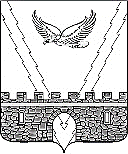 АДМИНИСТРАЦИЯ АПШЕРОНСКОГО ГОРОДСКОГО ПОСЕЛЕНИЯ АПШЕРОНСКОГО РАЙОНАПОСТАНОВЛЕНИЕот 07.02.2019 года								 № 52г.АпшеронскО предоставлении ежемесячных денежных выплат (стимулирующая надбавка) работникам муниципальных учреждений культуры Апшеронского городского поселения Апшеронского района В соответствии с решением Совета Апшеронского городского поселения Апшеронского района от 01 ноября 2018 года № 290 «О бюджете Апшеронского городского поселения Апшеронского района на 2019 год» и муниципальной программой Апшеронского городского поселения Апшеронского района «Развитие культуры», утвержденной постановлением администрации Апшеронского городского поселения Апшеронского района от 15 октября 2014 года № 576 (в редакции постановления от 28 декабря 2018 года № 676), в целях сохранения кадрового потенциала и стабильности работы муниципальных учреждений культуры Апшеронского городского поселения Апшеронского района  и для обеспечения уровня заработной платы отдельных категорий работников не ниже уровня, достигнутого в 2018 году, п о с т а н о в л я ю:1. Утвердить Перечень должностей и профессий работников муниципальных учреждений культуры Апшеронского городского поселения Апшеронского района, которым с 1 января 2019 года осуществляются ежемесячные денежные выплаты (стимулирующая надбавка) в размере 7000 рублей за счет средств бюджета Апшеронского городского поселения Апшеронского района (далее – Перечень) (прилагается).2. Установить, что:1) ежемесячные денежные выплаты (стимулирующая надбавка) в размере 7000 рублей за счет средств бюджета Апшеронского городского поселения Апшеронского района (далее – ежемесячные денежные выплаты), определенные настоящим постановлением, носят дополнительный характер и назначаются работникам муниципальных учреждений культуры Апшеронского городского поселения Апшеронского района, независимо от получаемой ими доплаты к заработной плате до утвержденного на федеральном уровне минимального размера оплаты труда;22) ежемесячные денежные выплаты, предусмотренные пунктом 1 настоящего постановления, производятся в порядке и сроки, установленные для выплаты заработной платы работникам муниципальных учреждений культуры, исходя из фактически отработанного времени в календарном месяце, но не более 7000 рублей в месяц;3) ежемесячная денежная выплата производится работникам, указанным в Перечне, по основному месту работы. При занятии штатной должности не на полный оклад (должностной оклад), не на полную ставку заработной платы выплаты производятся в соответствующем процентном отношении;4) размер надбавок и доплат, включая надбавки и доплаты за совмещение должностей (профессий), и других выплат компенсационного и стимулирующего характера, установленных согласно выполняемому дополнительному объему работ, исчисляется без учета ежемесячных денежных выплат. 3. Руководителям муниципальных учреждений культуры Апшеронского городского поселения Апшеронского района осуществлять ежемесячные денежные выплаты работникам согласно Перечню. 4. Признать утратившими силу постановления администрации Апшеронского городского поселения Апшеронского района:- от 23 мая 2016 года № 342 «О предоставлении субсидий муниципальным учреждениям культуры, подведомственным администрации Апшеронского городского поселения Апшеронского района, для обеспечения поэтапного повышения уровня средней заработной платы»;- от 20 февраля 2017 года № 42 «О предоставлении субсидий отдельным категориям работников муниципальных учреждений культуры, подведомственных администрации Апшеронского городского поселения Апшеронского района, не вошедших в Перечень должностей и профессий работников муниципальных учреждений культуры». 5. Отделу организационно-кадровой работы администрации Апшеронского городского поселения Апшеронского района (Клепанева) официально опубликовать настоящее постановление в районной газете «Апшеронский рабочий» и разместить его на сайте Апшеронского городского поселения Апшеронского района.6. Контроль за выполнением настоящего постановления возложить на заместителя главы Апшеронского городского поселения Апшеронского района Н.И.Покусаеву. 7. Постановление вступает в силу со дня его официального опубликования.Глава Апшеронского городского поселения Апшеронского района                                                                 С.Н.ИващенкоПЕРЕЧЕНЬ должностей и профессий работников муниципальных учреждений культуры Апшеронского городского поселения Апшеронского района, которым с 1 января 2019 года осуществляются ежемесячные денежные выплаты (стимулирующая надбавка) в размере 7000 рублей за счет средств бюджета Апшеронского городского поселения Апшеронского района1.  Работники библиотек (библиотекари всех категорий, главный библиотекарь, ведущий библиотекарь, библиографы всех категорий, главный библиограф, ведущий библиограф, заведующий (начальник) структурным подразделением (отделом, сектором, филиалом).2. Работники музеев и их филиалов (научный сотрудник, младший научный сотрудник, старший научный сотрудник, ведущий научный сотрудник, главный научный сотрудник, хранитель фондов, главный хранитель фондов, заведующий (начальник) структурным подразделением (отделом, сектором, филиалом), лектор (экскурсовод), музейный смотритель).3.  Работники учреждений культурно-досугового типа (художественный руководитель, культорганизатор, режиссер, хормейстер, балетмейстер, дирижер, художники, артисты (всех видов искусств), руководитель кружка, звукооператор, звукорежиссер, аккомпаниатор, заведующий (начальник) структурным подразделением (отделом, сектором, филиалом), руководитель клубного формирования, любительского объединения, клуба по интересам).4. Работники городского парка культуры и отдыха (художественный руководитель, методист, заведующий детским сектором, хормейстер, аккомпаниатор, заведующим аттракционами, техник по наладке и испытанию аттракционов, контролер-посадчик аттракционов).  5. Работники вышеуказанных учреждений, осуществляющие деятельность по следующим профессиям рабочих: вахтер, водитель, гардеробщик, костюмер, садовник, дворник, истопник, кассир билетный, кладовщик, машинист (кочегар) котельной, настройщик музыкальных инструментов, оператор видеозаписи, оператор котельной, переплетчик документов, плотник, подсобный рабочий, рабочий 2по комплексному обслуживанию и ремонту зданий и сооружений, ремонтировщик плоскостных спортивных сооружений, реставратор музыкальных инструментов, слесарь-сантехник, слесарь-электрик, слесарь-ремонтник, сторож, уборщик служебных помещений, уборщик территорий, электрик, электромонтер по ремонту и обслуживанию электрооборудования, механик по обслуживанию звуковой техники.6.  Работники общеотраслевых должностей руководителей, специалистов и служащих муниципальных учреждений культуры (специалист по кадрам, инженер (всех наименований), художник, кассир).Заместитель главы Апшеронского городского поселения Апшеронского района                                                                Н.И.ПокусаеваЛИСТ СОГЛАСОВАНИЯпроекта постановления администрацииАпшеронского городского поселенияАпшеронского районаот____________ № _____________«О предоставлении ежемесячных денежных выплат (стимулирующая надбавка) муниципальным учреждениям культуры Апшеронского городского поселения Апшеронского района»Проект внесен:Заместитель главы Апшеронского городскогопоселения Апшеронского района                                                                Н.И.ПокусаеваПроект подготовлен:Отделом организационно-кадровой работы администрации Апшеронского городского поселения Апшеронского районаНачальник отдела                                                                                                И.В.КлепаневаПроект согласован:Начальник финансового отдела администрации Апшеронского городского поселения Апшеронского района                                 И.А.ИвашиненкоНачальник отдела юридической работы администрации Апшеронского городского поселения Апшеронского района                                             Н.В.ГригорьеваПРИЛОЖЕНИЕУТВЕРЖДЕНпостановлением администрацииАпшеронского городского поселенияАпшеронского района____________________№_______